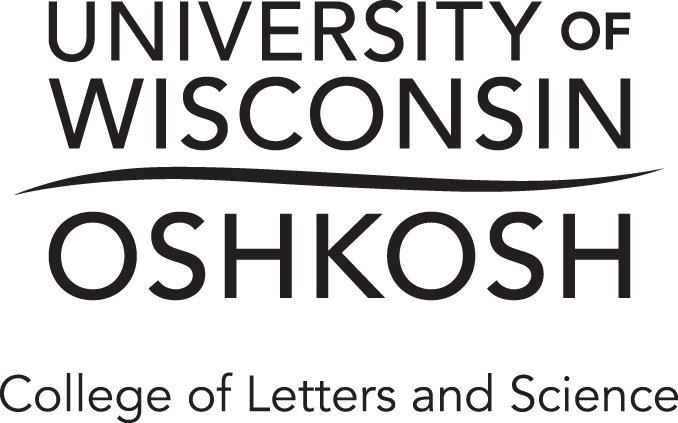 Biology Core Courses (11-12 Credits)Additional Required Biology Courses (16-17 Credits)Required Chemistry and Math Courses (21 Credits)Required courses that contribute to General Education (6 Credits)Plus one of the followingBiology Electives (10 Credits from these courses if not used to fill preceding requirements)One extra-departmental course from the following may be counted as an electivePre-requisites are in parentheses	                                      Approved: November 2011   Printed: March 2015S = SpringF = FallB = Both Fall & SpringC/ = Concurrent enrollment*A maximum of six credits from BIO 446/456 combined can be counted towards degree and must be healthcare related***During their last semester senior students will take the senior survey course assessment exam and fill out a survey regarding their experience in the program. This will be taken in the Testing Center at the student’s convenience (during normal Testing Center hours). Completion is a graduation requirement.Must meet General Education and Degree Requirements to earn BS DegreeApproved: November 2011        Printed: March 2015BIO 105Biological Concepts(NS)(XL)B(4) ____    ORBIO 108Honors: Concepts in Bio(NS)(XL)F(5) ____BIO 323Intro Molecular & Cell Bio (Bio 105, Chem 105 and/or C/Chem 106, or Chem 101,102 w/B)B(3) ____BIO 343Genetics (NS)(Bio 323)B(4) ____BIO 491Senior Survey***B(0) ____BIO 211Human Anatomy (NS)(XL)(Bio 105 w/C)B(4) ____    ORBIO 308Comparative Anatomy (NS)(Bio 105 and 1 year gen Chem)B(5) ____    ANDBIO 233Microbial Survey (NS)(XL)(Bio 105 w/C)B(4) ____    ORBIO 309Bacteriology (NS)(Bio 105 and 1 year gen Chem)B(5) ____    ANDBIO 319General Animal Physiology (NS)(1 year Chem, Bio 323)B(5) ____    ANDBIO 349Ecology and Evolution (1 term gen Bio)B(3) ____CHEM 105General Chemistry I (NS)(XL)B(5) ____CHEM 106General Chemistry II (NS)(XL)B(5) ____CHEM 234Organic Chemistry Lab I (Co-req Chem 235)B(1) ____CHEM 235Organic Chemistry I (NS)(Chem 106 w/C)(Co-req Chem 234)B(3) ____CHEM 303Biochemistry: Clinical Emphasis (Chem 335)B(3) ____CHEM 334Organic Chemistry Lab II (Chem 234, 235 w/C)(Co-req Chem 335)B(1) ____CHEM 335Organic Chemistry II (NS)(Chem 235 w/C)(Co-req Chem 334)B(3) ____MATHMeet COLS BS requirements(  ) ____PSYCH 101General Psychology (SS)(XS)(3) ____    ORPSYCH 102General Psychology: Ethnic Studies (ES)(SS)(XS)(3) ____PSYCH 220Health Psychology (SS)(Psych 101, 104 or 110)(3) ____PSYCH 271Cross-Cultural Psychology (ES)(SS)(XS)(Psych 101, 104 or 110 w/C)(3) ____PSYCH 303Psychology of Abnormal Behavior (Psych 101, 104 or 110)(3) ____PSYCH 310Comparative Psychology (6 cr of Psych including 101, 104 or 110)(3) ____PSYCH 331Infant and Child Development (SS)(Psych 101, 104, or 110)(3) ____PSYCH 338Adult Development and Aging (SS)(Psych 101, 104 or 110)(3) ____PSYCH 355Psychology of Adolescence (SS)( Psych 101, 104 or 110)(3) ____PSYCH 380Cognitive Psychology (Psych 101, 104 or 110)(3) ____PSYCH 390Sport Psychology (SS)( Psych 101, 104 or 110)(3) ____PSYCH 391Developmental Psychology (Psych 101, 104 or 110)(3) ____BIO 300Internship in BiologyB(1-6) ____BIO 301Internship in MicrobiologyB(1-6) ____BIO 303Introduction to Epidemiology (Bio 105)F(2) ____BIO 306Neurobiology (Bio 105)S(3) ____BIO 308Comparative Anatomy (NS)(1 term general Bio)S(5) ____BIO 309Bacteriology (NS)(Bio 105 and 1 year gen Chem)B(5) ____BIO 310Biology of Gender (Bio 105 and either Bio 211 or 230 or 308)S(3) ____BIO 312Medical Bacteriology Lecture (Bio 309 and 341)S(2) ____BIO 313Medical Bacteriology Lab (NS)(Bio 309 and 341, C/Bio 341)S(2) ____BIO 315Virology (Bio 323)S(3) ____BIO 316Developmental Biology (Bio 323)S(3) ____BIO 321Mycology (NS)(1 term gen Bio)F(3) ____BIO 338Environmental Toxicology (Bio 105)S(2) ____BIO 341Immunology (Bio 323)F(3) ____BIO 344Introduction to Hematology (Bio 341)S(3) ____BIO 354Parasitology (NS)(1 term gen Bio and Bio 230)S(3) ____BIO 372Med and Environmental Apps of Cell Bio & Genetics (Bio 323)S(3) ____BIO 374Cell/Immunology Lab (NS)(Bio 341 or 372)F(3) ____BIO 389Principles of Biotechnology (Bio 323 and 343) S(3) ____BIO 390Biotechnology Lab (NS)(Bio 309)S(2) ____BIO 446Independent Study*B(1-3) ____BIO 456Related Readings*B(1-3) ____CHEM 304Biochemistry Lab (NS)(C/Chem 303)(1) ____CHEM 315Advanced Biochemistry (Chem 303 w/C)S(3) ____KINES 280Biomechanics (Bio 211 and C/Bio 212)(3) ____KINES 350Physiology of Exercise (Bio 212)(3) ____PHY ED 375Lifespan Motor Development (2) ____PSYCH 367Psychopharmacology (6 credits of Psych)(3) ____PSYCH 383Biological Psychology (Psych 101, 104 or 110 & 1 yr lab bio)(3) ____PSYCH 384Biological Psychology Lab (Psych 101, 104 or 110 & 1 yr lab bio)(3) ____PSYCH 456Related ReadingsB(1-3) ____